 ПРОЕКТ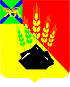 АДМИНИСТРАЦИЯ МИХАЙЛОВСКОГОМУНИЦИПАЛЬНОГО РАЙОНАПОСТАНОВЛЕНИЕ 
_______________                             с. Михайловка                                    № _______________Об утверждении проверочных листов (списка контрольных вопросов) при проведении плановых проверок в отношении юридических лиц, индивидуальных предпринимателейВ соответствии с частью 11.3 статьи 9 Федерального закона от 26.12.2008 № 294-ФЗ «О защите прав юридических лиц и индивидуальных предпринимателей при осуществлении государственного контроля (надзора) и муниципального контроля», постановлением Правительства Российской Федерации от 13.02.2017 № 177 «Об утверждении общих требований к разработке и утверждению проверочных листов (списков контрольных вопросов)», Уставом Михайловского муниципального района, администрация Михайловского муниципального районаПОСТАНОВЛЯЕТ:1. Утвердить форму проверочного листа (списка контрольных вопросов), используемого при проведении муниципального земельного контроля (приложение № 1).2. Утвердить форму проверочного листа (списка контрольных вопросов), используемого при проведении муниципального жилищного контроля (приложение № 2).3. Утвердить форму проверочного листа (списка контрольных вопросов), используемого при проведении муниципального контроля за обеспечением сохранности автомобильных дорог местного значения в границах населенных пунктов сельских поселений Михайловского муниципального района (приложение № 3).4. Муниципальному казенному учреждению «Управление по организационно-техническому обеспечению деятельности администрации Михайловского муниципального района» (Хачатрян Г.В.) разместить данное постановление на официальном сайте администрации Михайловского муниципального района.5. Настоящее постановления вступает в силу со дня его официального опубликования.5. Контроль выполнения настоящего постановления возложить на первого заместителя главы администрации Михайловского муниципального района Зубок П.А.Глава Михайловского муниципального района –Глава администрации района                                                            В.В. АрхиповПриложение № 1 УТВЕРЖДЁНпостановлением администрации Михайловского муниципального районаот ____________ № _____________Проверочный лист (список контрольных вопросов), используемый при проведении плановой проверки юридического лица и индивидуального предпринимателя в рамках осуществления муниципального земельного контроля на территории Михайловского муниципального районаПредмет плановой проверки ограничивается обязательными требованиями, изложенными в форме проверочного листа.1. Наименование органа муниципального контроля: отдел муниципального контроля управления по вопросам градостроительства, имущественных и земельных отношений администрации Михайловского муниципального района, адрес: 692651, Приморский край, Михайловский район, с. Михайловка, ул. Красноармейская, 16, каб. 305.2. Проверочный лист утверждён постановлением администрации Михайловского муниципального района от _______________№_____________.3. Вид муниципального контроля: муниципальный земельный контроль.4. Вид деятельности юридического лица, индивидуального предпринимателя___________________________________________________________________________________________________________________________5. Ограничение предмета плановой проверки обязательными требованиями, изложенными в перечне вопросов проверочного листа, если это предусмотрено положением о проведении муниципального контроля__________________________________________________________________________________________________________________________________6. Правовые основания муниципального контроля: Земельный кодекс Российской Федерации; Гражданский кодекс Российской Федерации; Федеральный закон от 25.10.2001 № 137-ФЗ «О введении в действие Земельного кодекса Российской Федерации»; Федеральный закон от 06.10.2003 №131-ФЗ «Об общих принципах организации местного самоуправления в Российской Федерации»; Федеральный закон от 24.07.2007 № 221-ФЗ «О кадастровой деятельности»; Федеральный закон от 21.07.1997 № 122-ФЗ «О государственной регистрации прав на недвижимое имущество и сделок с ним»; Федеральный закон от 26.12.2008 № 294-ФЗ «О защите прав юридических лиц и индивидуальных предпринимателей при осуществлении государственного контроля (надзора) и муниципального контроля»; Решение Думы Михайловского муниципального района от 02.05.2017 № 177-нпа «Об утверждении Положения по осуществлению муниципального земельного контроля за использованием земель, расположенных в границах сельских поселений и на межселенной территории Михайловского муниципального района», Устав Михайловского муниципального района.7. Наименование юридического лица; фамилия, имя, отчество (при наличии) индивидуального предпринимателя: __________________________________________________________________________________________________8. Место проведения плановой проверки с заполнением проверочного листа и (или) указание на используемые юридическим лицом, индивидуальным предпринимателем производственные объекты_____________________________ __________________________________________________________________________________________________________________________________________9. Реквизиты распоряжения (приказа) руководителя, заместителя руководителя органа муниципального контроля о проведении проверки: __________________________________________________________________________________________________________________________________________10. Учетный номер проверки и дата присвоения учетного номера проверки в Едином реестре проверок: __________________________________________________________________________________________________________________11. Должность, фамилия и инициалы должностного лица органа муниципального контроля проводящего проверку и заполняющего проверочный лист: __________________________________________________________________________________________________________________________________________________________________________________________________________12. Перечень вопросов, отражающих содержание обязательных требований, ответы на которые однозначно свидетельствуют о соблюдении или несоблюдении юридическим лицом, индивидуальным предпринимателем обязательных требований, составляющих предмет проверки:____________________________________________________________________________________________________________________________________(пояснения, дополнения по вопросам, содержащимся в перечне)13. Ответы на вопросы, содержащиеся в перечне вопросов:1.___________________________________________________________________2.___________________________________________________________________3.___________________________________________________________________4.___________________________________________________________________5.___________________________________________________________________6.___________________________________________________________________14. Иные данные, установленные административным регламентом_________________________________________________________________________________________________________________________________________________________________________________________________________________________________________________________________________Юридическое лицо, фамилия, имя, отчество (при наличии) индивидуального предпринимателя:_______________________________________________________________________________________________________________________________________________________________________________________________Приложение № 2 УТВЕРЖДЁНпостановлением администрации Михайловского муниципального районаот ____________ № _____________Проверочный лист (список контрольных вопросов), используемый при проведении плановой проверки юридического лица и индивидуального предпринимателя в рамках осуществления муниципального жилищного контроля на территории Михайловского муниципального районПредмет плановой проверки ограничивается обязательными требованиями, изложенными в форме проверочного листа.1. Наименование органа муниципального контроля: отдел муниципального контроля управления по вопросам градостроительства, имущественных и земельных отношений администрации Михайловского муниципального района, адрес: 692651, Приморский край, Михайловский район, с. Михайловка, ул. Красноармейская, 16, каб. 305.2. Проверочный лист утверждён постановлением администрации Михайловского муниципального района от _______________№_____________.3. Вид муниципального контроля: муниципальный жилищный контроль.4. Вид деятельности юридического лица, индивидуального предпринимателя___________________________________________________________________________________________________________________________5. Ограничение предмета плановой проверки обязательными требованиями, изложенными в перечне вопросов проверочного листа, если это предусмотрено положением о проведении муниципального контроля__________________________________________________________________________________________________________________________________6. Правовые основания муниципального контроля: Конституция Российской Федерации; Гражданский кодекс Российской Федерации; Жилищный кодекс Российской Федерации; Кодекс Российской Федерации об административных правонарушениях; Федеральный закон от 26.12.2008 № 294-ФЗ «О защите прав юридических лиц и индивидуальных предпринимателей при проведении мероприятий государственного контроля (надзора) и муниципального контроля»; Федеральный закон от 02.05.2006 № 59-ФЗ «О порядке рассмотрения обращений граждан Российской Федерации»; Постановление Госстроя Российской Федерации от 27.09.2003 № 170 «Об утверждении Правил и норм технической эксплуатации жилищного фонда»; Постановление Правительства Российской Федерации от 21.01.2006 г. №25 «Об утверждении Правил пользования жилыми помещениями»; Приказ Минэкономразвития Российской Федерации от 30.04.2009 г. № 141 «О реализации положений Федерального закона «О защите прав юридических лиц и индивидуальных предпринимателей при осуществлении государственного контроля (надзора) и муниципального контроля»; Закон Приморского края от 08.10.2012 № 100-КЗ «Об отдельных вопросах осуществления муниципального жилищного контроля на территории Приморского края»; Решение Думы Михайловского муниципального района от 27.04.2017 № 179-па «Об утверждении Положения по осуществлению муниципального жилищного контроля на территории Михайловского муниципального района», Устав Михайловского муниципального района.7. Наименование юридического лица; фамилия, имя, отчество (при наличии) индивидуального предпринимателя: __________________________________________________________________________________________________________8. Место проведения плановой проверки с заполнением проверочного листа и (или) указание на используемые юридическим лицом, индивидуальным предпринимателем производственные объекты_____________________________ __________________________________________________________________________________________________________________________________________9. Реквизиты распоряжения (приказа) руководителя, заместителя руководителя органа муниципального контроля о проведении проверки: __________________________________________________________________________________________________________________________________________10. Учетный номер проверки и дата присвоения учетного номера проверки в Едином реестре проверок: __________________________________________________________________________________________________________________11. Должность, фамилия и инициалы должностного лица органа муниципального контроля проводящего проверку и заполняющего проверочный лист: _______________________________________________________________________________________________________________________________________________________________________________________________________________________________________________________________________________12. Перечень вопросов, отражающих содержание обязательных требований, ответы на которые однозначно свидетельствуют о соблюдении или несоблюдении юридическим лицом, индивидуальным предпринимателем обязательных требований, составляющих предмет проверки:____________________________________________________________________________________________________________________________________(пояснения, дополнения по вопросам, содержащимся в перечне)13. Ответы на вопросы, содержащиеся в перечне вопросов;1.___________________________________________________________________2.___________________________________________________________________3.___________________________________________________________________4.___________________________________________________________________5.___________________________________________________________________6.___________________________________________________________________14. Иные данные, установленные административным регламентом_________________________________________________________________________________________________________________________________________________________________________________________________________________________________________________________________________Юридическое лицо, фамилия, имя, отчество (при наличии) индивидуального предпринимателя:_______________________________________________________________________________________________________________________________________________________________________________________________Приложение № 3 УТВЕРЖДЁНпостановлением администрации Михайловского муниципального районаот ____________ № _____________Проверочный лист (список контрольных вопросов), используемый при проведении плановой проверки юридического лица и индивидуального предпринимателя в рамках осуществления муниципального контроля за обеспечением сохранности автомобильных дорог местного значения в границах населенных пунктов сельских поселений Михайловского муниципального района Предмет плановой проверки ограничивается обязательными требованиями, изложенными в форме проверочного листа.1. Наименование органа муниципального контроля: отдел муниципального контроля управления по вопросам градостроительства, имущественных и земельных отношений администрации Михайловского муниципального района, адрес: 692651, Приморский край, Михайловский район, с. Михайловка, ул. Красноармейская, 16, каб. 305.2. Проверочный лист утверждён постановлением администрации Михайловского муниципального района от _______________№_____________.3. Вид муниципального контроля: муниципальный контроль за обеспечением сохранности автомобильных дорог местного значения в границах населенных пунктов сельских поселений Михайловского муниципального района.4. Вид деятельности юридического лица, индивидуального предпринимателя___________________________________________________________________________________________________________________________5. Ограничение предмета плановой проверки обязательными требованиями, изложенными в перечне вопросов проверочного листа, если это предусмотрено положением о проведении муниципального контроля__________________________________________________________________________________________________________________________________6. Правовые основания муниципального контроля: Конституция Российской Федерации; Федеральный закон от 26.12.2008 № 294-ФЗ «О защите прав юридических лиц и индивидуальных предпринимателей при осуществлении государственного контроля (надзора) и муниципального контроля»; Федеральный закон от 06.10.2003 № 131-ФЗ «Об общих принципах организации местного самоуправления в Российской Федерации»; Федеральный закон от 02.05.2006 № 59-ФЗ «О порядке рассмотрения обращений граждан Российской Федерации»; Федеральный закон от 08.11.2007 № 257-ФЗ «Об автомобильных дорогах и о дорожной деятельности в Российской Федерации и о внесении изменений в отдельные законодательные акты Российской Федерации»; Устав Михайловского муниципального района.7. Наименование юридического лица; фамилия, имя, отчество (при наличии) индивидуального предпринимателя: __________________________________________________________________________________________________8. Место проведения плановой проверки с заполнением проверочного листа и (или) указание на используемые юридическим лицом, индивидуальным предпринимателем производственные объекты_____________________________ __________________________________________________________________________________________________________________________________________9. Реквизиты распоряжения (приказа) руководителя, заместителя руководителя органа муниципального контроля о проведении проверки: __________________________________________________________________________________________________________________________________________10. Учетный номер проверки и дата присвоения учетного номера проверки в Едином реестре проверок: __________________________________________________________________________________________________________________11. Должность, фамилия и инициалы должностного лица органа муниципального контроля проводящего проверку и заполняющего проверочный лист: __________________________________________________________________________________________________________________________________________________________________________________________________________12. Перечень вопросов, отражающих содержание обязательных требований, ответы на которые однозначно свидетельствуют о соблюдении или несоблюдении юридическим лицом, индивидуальным предпринимателем обязательных требований, составляющих предмет проверки:____________________________________________________________________________________________________________________________________(пояснения, дополнения по вопросам, содержащимся в перечне)13. Ответы на вопросы, содержащиеся в перечне вопросов:1.___________________________________________________________________2.___________________________________________________________________3.___________________________________________________________________4.___________________________________________________________________5.___________________________________________________________________6.___________________________________________________________________14. Иные данные, установленные административным регламентом________________________________________________________________________________________________________________________________________________________________________________________________________________________________________________________________________Юридическое лицо, фамилия, имя, отчество (при наличии) индивидуального предпринимателя:_______________________________________________________________________________________________________________________________________________________________________________________________№Обязательные требованияНормативный правовой акт, устанавливающий соответствующие требованияВарианты ответаВарианты ответа№Обязательные требованияНормативный правовой акт, устанавливающий соответствующие требованияДАНЕТ1.Используется ли земельный участок в процессе хозяйственной или производственной деятельности?ст. 42 Земельного кодекса Российской Федерации2.Имеется ли правоустанавливающие документы на земельный участок?ст. 25, 26 Земельного кодекса Российской Федерации, п. 3 ст. 28 Федерального закона от 21.12.2001 № 178-ФЗ3.Используется ли земельный участок в соответствии с разрешенным использованием?ст. 42 Земельного кодекса Российской Федерации4.Сохранены ли межевые, геодезические и другие специальные знаки, установленные на земельном участке в соответствии с законодательством?ст. 42 Земельного кодекса Российской Федерации5.Осуществляются ли мероприятия по охране земель, в том числе меры пожарной безопасности?ст. 42 Земельного кодекса Российской Федерации6.Имеются ли на земельном участке объекты капитального строения?ст. 25, 26 Земельного кодекса Российской Федерации,  Федеральный закон от 21.07.1997 № 122-ФЗ «О государственной регистрации прав на недвижимое имущество и сделок с ним»7.Своевременно ли производятся платежи за земельный участок?ст. 42 Земельного кодекса Российской Федерации8.Представляется ли официальная статистическая информация о рекультивации земель?пункт 57.5 Федерального плана статистических работ, утвержденного распоряжением Правительства Российской Федерации от 06.05.2008 № 671-р9.Соблюдается ли запрет на уничтожение плодородного слоя почвы, а также порчу земель в результате нарушения правил обращения с:- пестицидами и агрохимикатами;- опасными для здоровья людей и окружающей среды веществами;- отходами производства и потребления?подпункт «г» пункта 5 Положения о государственном земельном надзоре, утвержденного постановлением Правительства Российской Федерации от 02.01.2015 № 1;часть 2 статьи 8.6 Кодекса Российской Федерации об административных правонарушениях.10.Проводятся ли в целях охраны земель собственниками земельных участков, землепользователями, землевладельцами и арендаторами земельных участков мероприятия по защите земель от:- водной и ветровой эррозии;- селей;- подтопления;- заболачивания;- вторичного засоления;- иссушения;- уплотнения;- загрязнения химическими веществами;- загрязнения отходами производства и потребления;- другого негативного воздействия?подпункт 2 пункта 2 статьи 13 Земельного кодекса Российской Федерации.№обязательные требованиянормативный правовой акт, устанавливающий соответствующие требованияварианты ответаварианты ответа№обязательные требованиянормативный правовой акт, устанавливающий соответствующие требованияДАНЕТ1.Наличие Устава организациич. 3 ст. 136 Жилищного кодекса Российской Федерации, ч. 1,4 ст. 52 Гражданского кодекса Российской Федерации2.Наличие договора (-ов) управления многоквартирным (и) домом (-ами), решение общего собрания собственников помещений многоквартирного  домач. 1 ст. 162 Жилищного кодекса Российской Федерации3.Наличие лицензии на осуществление деятельности по управлению многоквартирными домамич. 1 ст. 192 Жилищного кодекса Российской Федерации4.Наличие подтверждающих документов о проведении плановых осмотров технического состояния конструкций и инженерного оборудования, относящегося к общему имуществу многоквартирного домач. 1, 1.1 ст. 161 Жилищного кодекса Российской Федерации5.План (перечень работ) по текущему ремонту общего имущества многоквартирного дома на текущий годп.п. 2.1.1., 2.1.5, 2.2.2, 2.3 Правил и норм технической эксплуатации жилищного фонда, утвержденных постановлением Госстроя РФ от 27.09.2003 № 1706.Соблюдение сроков полномочий правления ТСН (ТСЖ), определенных Уставом проверяемого субъектач. 2 ст. 147 Жилищного кодекса Российской Федерации7.Техническое состояние систем отопления, водоснабжения, водоотведения, электроснабжения общего имущества многоквартирного жилого домап.п. 5.2, 5.3, 5.6, 5.8 Правил и норм технической эксплуатации жилищного фонда, утвержденных постановлением Госстроя РФ от 27.09.2003 № 170№обязательные требованиянормативный правовой акт, устанавливающий соответствующие требованияварианты ответаварианты ответа№обязательные требованиянормативный правовой акт, устанавливающий соответствующие требованияДАНЕТ1.Проводятся ли мероприятия, направленные на создание безопасных условий перевозки грузов и пассажиров по автомобильным дорогам?п. 13.1 Технического регламента Таможенного союза ТР ТС 014/20112.Соответствуют ли автомобильная дорога и дорожные сооружения на ней при эксплуатации требованиям безопасности?п. 13.2 Технического регламента Таможенного союза ТР ТС 014/20113.Различима ли дорожная разметка в любых условиях эксплуатации, за исключением случаев, когда поверхность автомобильной дороги загрязнена или покрыта снежно-ледяными отложениями?п.п. б) п. 13.5 Технического регламента Таможенного союза ТР ТС 014/20114.Обеспечивается ли видимость дорожных светофоров в различных погодных и световых условиях, не закрыты ли они каким-либо препятствием?п.п. в) п. 13.5 Технического регламента Таможенного союза ТР ТС 014/20115.Производится ли очистка покрытия автомобильной дороги от снега с проезжей части, остановок общественного транспорта, тротуаров, обочин, съездов, площадок для стоянки и остановки транспортного средствап. 13.6 Технического регламента Таможенного союза ТР ТС 014/20116.Различима ли дорожная разметка в любых условиях эксплуатации, за исключением случаев, когда поверхность автомобильной дороги загрязнена или покрыта снежно-ледяными отложениямип.п. «б» п. 13.5 Технического регламента Таможенного союза ТР ТС 014/20117.Производится ли очистка покрытия автомобильной дороги от снега с проезжей части, остановок общественного транспорта, тротуаров, обочин, съездов, площадок для стоянки и остановки транспортных средствп. 13.9 Технического регламента Таможенного союза ТР ТС 014/2011